Certificate of Pardon for the Offense of Simple Possession of Marijuana on or before October 6, 2022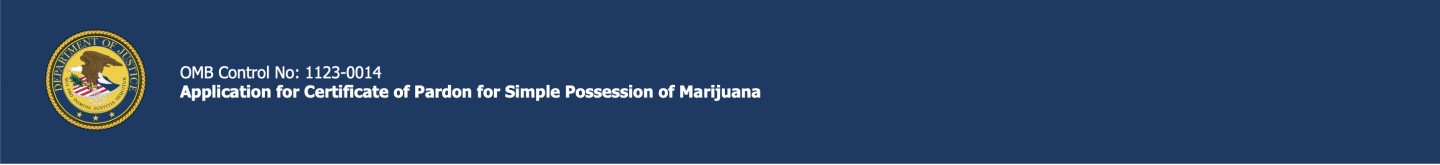 On October 6, 2022, President Biden issued a presidential proclamation that pardons federal convictions for simple marijuana possession offenses.How a pardon can help youA pardon is an expression of the President’s forgiveness. It does not signify  innocence or expunge the conviction. But it may remove civil disabilities—such as restrictions on the right to vote, to hold office, or to sit on a jury—that are imposed because of the pardoned conviction. It may also be helpful in obtaining licenses,  bonding, or employment.How to qualify for the pardonYou qualify for the pardon if:On or before October 6, 2022, you were charged with or convicted of simple possession of marijuana by either a federal or D.C. Superior courtYou were a U.S. citizen or lawfully present in the United States at the time of the offenseYou were a U.S. citizen or lawful permanent resident on October 6, 2022Request a certificate to show proof of the pardonA Certificate of Pardon is proof that you were pardoned under the proclamation. The certificate is the only documentation you will receive of the pardon. Use the application below to start your request. If you'd rather send your application in the mail or by email, download the application form from Presidential Proclamation on Marijuana Possession (justice.gov) and either mail it to U.S. Department of Justice, Office of the Pardon Attorney, 950 Pennsylvania Avenue - RFK Main Justice Building, Washington, DC 20530 or USPardon.Attorney@usdoj.gov. What you'll need for the requestAbout youYou must provide personal details like name, mailing address, email address, and citizenship status.About the charge or convictionYou must state whether it was a charge or conviction, the court district where it happened, and the date (month, day, year). If possible, you should also:enter information about your case (docket or case number and the code section that was charged) upload your documentscharging documents, like the indictment, complaint, or criminal information; orconviction documents, like the judgment of conviction or the court docket sheet showing the sentence and date it was imposedWithout this information, we can't guarantee that we'll be able to determine if you qualify for the pardon under the proclamation.Privacy Act StatementThe Office of the Pardon Attorney has authority to collect this information under the U.S. Constitution, Article II, Section 2 (the pardon clause); Orders of the Attorney General Nos. 1798-93, 58 Fed. Reg. 53658 and 53659 (1993), 2317-2000, 65 Fed. Reg. 48381 (2000), and 2323-2000, 65 Fed. Reg. 58223 and 58224 (2000), codified in 28 C.F.R. §§ 1.1 et seq. (the rules governing petitions for executive clemency); and Order of the Attorney General No. 1012-83, 48 Fed. Reg. 22290 (1983), as codified in 28 C.F.R. §§ 0.35 and 0.36 (the authority of the Office of the Pardon Attorney). The principal purpose for collecting this information is to enable the Office of the Pardon Attorney to issue an individual certificate of pardon to you. The routine uses which may be made of this information include provision of data to the President and his staff, other governmental entities, and the public. The full list of routine uses for this correspondence can be found in the System of Records Notice titled, "Privacy Act of 1974; System of Records," published in Federal Register, September 15, 2011, Vol. 76, No. 179, at pages 57078 through 57080; as amended by "Privacy Act of 1974; System of Records," published in the Federal Register, May 25, 2017, Vol. 82, No. 100, at page 24161, and at the U.S. Department of Justice, Office of Privacy and Civil Liberties' website at: https://www.justice.gov/opcl/doj-systems-records#OPA.By signing the attached form, you consent to allowing the Office of the Pardon Attorney to obtain information regarding your citizenship and/or immigration status from the courts, from other government agencies, from other components within the Department of Justice, and from the Department of Homeland Security, U.S. Citizenship and Immigration Services (DHS-USCIS), Systematic Alien Verification for Entitlements (SAVE) program. The information received from these sources will be used for the sole purposes of determining an applicant's qualification for a Certificate of Pardon under the October 6 proclamation and for record-keeping of those determinations. Further, please be aware that if the Office of the Pardon Attorney is unable to verify your citizenship or immigration status based on the information provided below, we may contact you to obtain additional verification information. For more information regarding the DHS-USCIS's SAVE program and its ordinary uses, please visit its website at: https://www.uscis.gov/save.Your disclosure of information to the Office of the Pardon Attorney on this form is voluntary. If you do not complete all or some of the information fields in this form, however, the Office of the Pardon Attorney may not be able to effectively respond. Information regarding gender, race, or ethnicity is not required and will not affect the processing of the application.

(required)DisclaimerThis webform is authorized by the United States Department of Justice and controlled by a third-party vendor, Leidos Digital Solutions, Inc. Reference in this webform to any specific commercial product, process, service, manufacturer, or company is not an endorsement or recommendation by the United States Government or the United States Department of Justice. The information made available to, collected, stored, and used by the Department is done so consistent with the DOJ Privacy Policy available at https://www.justice.gov/doj/privacy-policy. The third-party vendor collects certain user information when users access the site consistent with its obligations under its contract with the Department, which is consistent with Leidos Digital Solutions, Inc's privacy policy.Applicant InformationFirst Name  (required)Middle Name Last Name  (required)Suffix Email  (required)Confirm Email  (required)Current Mailing AddressAddress Line 1 Address Line 2 City State                                                                                                                     Zip Birth InformationDate of BirthMonthDayYearCountry of Birth (required)                                                                                                                                                                                                                                                                                                                                                                                                                                                                                                                                                                                  City of Birth (required)Demographic InformationGender        Are you Hispanic or Latino?Race              Citizenship InformationCitizenship or Residency Status (required)Supporting InformationIf you have multiple charges or convictions, please submit a separate application for each one.Charge or Conviction (required)U.S. District Court or D.C. Superior Court                                                                                                                                                                                                Code Section (the statute of your charge or conviction)Docket Number (the number assigned to your case by the court)Supporting DocumentsThe charging document, including the indictment, complaint, or criminal informationThe judgment of conviction, or the court docket sheet showing the sentence and date it was imposedUpload File(3 MB Max)CertificationWith knowledge of the penalties for false statements to Federal Agencies, as provided by 18 U.S.C. § 1001, and with knowledge that this statement is submitted by me to affect action by the U.S. Department of Justice, I certify that:The applicant was either a U.S. citizen or lawfully present in the United States at the time of the offense; andThe applicant was a U.S. citizen or lawful permanent resident on October 6, 2022; andThe above statements, and accompanying documents, are true and complete to the best of my knowledge, information, and belief; andI acknowledge that any certificate issued in reliance on the above information will be voided, if the information is subsequently determined to be false.First Name (required)Middle nameLast Name (required)SuffixCheck this box to acknowledge that you have read and understand the above statement.
Note: This acknowledgment is needed to apply for the individual certificate of pardon.Check this box if you had a different name at the time of charge or conviction.Check this box if you currently reside outside the United States.YesNoU.S. citizen by birthU.S. naturalized citizenLawful permanent residentCharged - Applicant has been charged (not convicted) with simple possession of marijuana in a U.S. District Court or D.C. Superior Court.Convicted - Applicant has been convicted of simple possession of marijuana in a U.S. District Court or D.C. Superior Court.